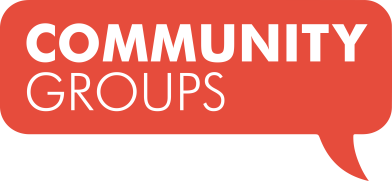 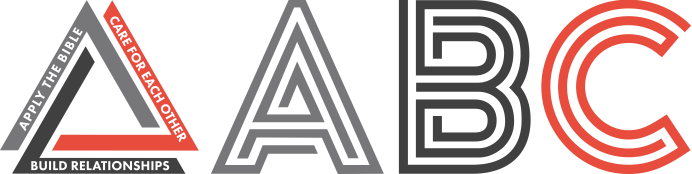 Let the Stretching Begin 	March 19, 2022Mountain Mover, Matthew 14:22-36	Community Group Discussion QuestionsICEBREAKER (5-10 Minutes)Share your name and answer the following question:What is something you accomplished that you had a hard time believing would happen? OPENING THE DISCUSSION (5-10 Minutes) – Have someone recap the message in about a minute or two and then ask the following questions:If you had to boil down Sunday’s message to one thing, what is most important for us to remember? At the beginning of Drew’s message he said, “Many Christians believe that miracles have happened, but wonder if they can still happen today.”Why is that? Why do we think this way?DIGGING DEEPER (10 Minutes) – ask everyone to follow along in their Bible or Bible app. You might consider looking up these passages online and sharing your screen to review them together. Read Matthew 14:22-33.What part of this story stands out to you most?Reread Matthew 14:29-31.What can we learn from Jesus’ response to Peter?If Jesus asked the same question to you, “why do you doubt?,” how would you answer? APPLYING IT (10-20 Minutes) Drew challenged those of us who were part of previous campus launches to stretch our faith again. Share with the group what that experience was like for you last time? How did God use that to strengthen your own faith?Drew ended his message by challenging us all to pray, “God, would you stretch my faith?”Where is God leading you to step out of your comfort zone and stretch your faith?PRAYER (10-20 Minutes) Spend time together praying through the prayer cards we handed out at the beginning of this series as you ask God to stretch your faith.